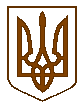 Баришівська  селищна  радаБроварського  районуКиївської  областіVIIІ скликання                                                                        Р І Ш Е Н Н Я                                                                                                                                                                                                              21.05.2021                                                                                   № проєктПро затвердження технічної документації із землеустрою щодо поділу земельної ділянки для будівництва та обслуговування будівель закладів освіти в с. Морозівка, вул. Садова, 15-а    Керуючись ст.12  Земельного кодексу України, ст.ст.25,26 Закону України «Про землеустрій», ст.26 Закону України «Про місцеве самоврядування в Україні», розглянувши технічну документацію  із землеустрою щодо поділу земельної ділянки для будівництва та обслуговування будівель закладів освіти Баришівської селищної ради в с. Морозівка, вул. Садова, 15-а на території Морозівського старостинського округу Баришівської селищної ради, враховуючи пропозиції комісії з питань  регулювання  земельних ресурсів та відносин, містобудування та архітектури охорони довкілля та благоустрою населених пунктів селищна рада в и р і ш и л а:         1.Затвердити технічну документацію із землеустрою щодо поділу земельної ділянки для будівництва та обслуговування будівель закладів освіти Баришівської селищної ради в с. Морозівка, вул. Садова, 15-а на території Морозівського старостинського округу Баришівської селищної ради:         - земельну ділянку площею ______ га, кадастровий номер: ________________, цільове призначення - для будівництва та обслуговування  будівель закладів освіти,  розташовану по вул. Садова, 15-а в с. Морозівка  Броварського району Київської області;       - земельну ділянку площею ________ га, кадастровий номер: __________________, цільове призначення - для будівництва та обслуговування  будівель закладів освіти,  розташовану по вул. Садова, 15-а в с. Морозівка  Броварського району Київської області.         2. Зареєструвати право комунальної власності на вищезазначені земельні ділянки згідно чинного законодавства.      3. Передати в постійне користування земельні ділянки:       - земельну ділянку площею _________ га, кадастровий номер: ________________, цільове призначення - для будівництва та обслуговування  будівель закладів освіти,  розташовану по вул. Садова, 15-а в с.Морозівка  Броварського району Київської області;        - земельну ділянку площею ________ га, кадастровий номер: __________________, цільове призначення - для будівництва та обслуговування  будівель закладів освіти,  розташовану по вул.Садова, 15-а в с.Морозівка  Броварського району Київської області відділу освіти, молоді та спорту Баришівської селищної ради.	             4.Оприлюднити  рішення на офіційному веб-сайті Баришівської селищної ради.        5.Контроль за виконанням рішення покласти на постійну комісію з питань регулювання  земельних ресурсів та відносин, містобудування та архітектури охорони довкілля та благоустрою населених пунктів.              Секретар селищної ради                                      Надія СЛУХАЙ	